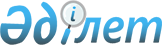 О внесении изменений и дополнений в Указ Президента Республики Казахстан от 26 июня 2001 года № 643 и признании утратившим силу Указа Президента Республики Казахстан от 23 апреля 1993 года № 1185Указ Президента Республики Казахстан от 1 апреля 2011 года № 1177

                                  Подлежит опубликованию в Собрании

                                   актов Президента и Правительства

                                        Республики Казахстан

      В целях совершенствования организации деятельности судебной системы и в соответствии с Конституционным законом Республики Казахстан от 25 декабря 2000 года "О судебной системе и статусе судей Республики Казахстан" ПОСТАНОВЛЯЮ:



      1. Внести в Указ Президента Республики Казахстан от 26 июня 2001 года № 643 "Об утверждении положений, предусмотренных Конституционным законом Республики Казахстан "О судебной системе и статусе судей Республики Казахстан" следующие изменения и дополнения:



      в преамбуле:



      слова "с пунктом 3" заменить словами "с пунктом 4";



      слова "статьей 38" заменить словами "статьями 38 и 38-1";



      слова ", пунктом 2 статьи 48" исключить;



      подпункт 3) пункта 1 исключить;



      в Положении о прохождении стажировки кандидатом в судьи, утвержденном вышеназванным Указом:



      пункт 2 дополнить частью второй следующего содержания:

      "Прохождение стажировки осуществляется в целях изучения деловых, профессиональных и моральных качеств стажера-кандидата и определения перспектив осуществления им судейских полномочий.";



      в пункте 2-1:



      после слов "приговора суда" дополнить словами ", заключением Судебного жюри";



      дополнить частью второй следующего содержания:

      "Не допускаются к прохождению стажировки лица, уволенные с должности судьи, из правоохранительных органов или с иной государственной службы за порочащие проступки и нарушения законодательства Республики Казахстан при исполнении служебных обязанностей.";



      пункт 4 изложить в следующей редакции:

      "4. Срок стажировки устанавливается председателем областного и приравненного к нему суда (далее - областной суд) в пределах от девяти месяцев до одного года.

      Срок стажировки для лиц, имеющих опыт работы по юридической специальности свыше пяти лет, а также имеющих ученые степени и звания в определенной отрасли права, устанавливается в пределах от шести до девяти месяцев, в зависимости от стажа, занимаемой должности по юридической специальности и других данных, на основании которых определяется уровень их профессиональной подготовленности для занятия должности судьи.";



      пункт 5 исключить;



      подпункт 2) пункта 6 изложить в следующей редакции:

      "2) имеющий высшее юридическое образование, безупречную репутацию и стаж работы по юридической профессии не менее двух лет;";



      часть первую пункта 7 изложить в следующей редакции:

      "7. Лицо, изъявившее желание пройти стажировку для участия в конкурсе на занятие должности судьи, обращается к председателю областного суда с заявлением о допуске к прохождению стажировки.";



      в пункте 9 слово "районного" заменить словом "областного";



      дополнить пунктом 9-1 следующего содержания:

      "9-1. В случае, если лицо допущено к прохождению стажировки, председатель областного суда распоряжением определяет районный суд либо районные суды, в котором(ых) осуществляется прохождение стажировки, а также координатора стажировки - судью областного суда, на которого возлагается общая координация и контроль за прохождением стажировки.

      Распоряжение председателя областного суда является основанием для заключения между руководителем канцелярии суда в областях, городах Астане и Алматы и стажером-кандидатом соглашения о прохождении стажировки.

      Соглашение о прохождении стажировки должно содержать:

      1) наименование сторон;

      2) права и обязанности сторон;

      3) место прохождения стажировки;

      4) условия, порядок и сроки прохождения стажировки.

      Типовое соглашение о прохождении стажировки утверждается уполномоченным органом по организационному и материально-техническому обеспечению деятельности Верховного Суда Республики Казахстан, местных и других судов.

      Канцелярией судов в областях, городах Астане и Алматы публикуется информация о стажере-кандидате в средствах массовой информации.";



      первое предложение пункта 12 дополнить словами "по согласованию с координатором стажировки - судьей областного суда";



      пункты 13, 14 изложить в следующей редакции:

      "13. По прибытии стажера-кандидата в районный суд председатель суда назначает из числа судей руководителя стажировки - судью районного суда.

      Руководитель стажировки:

      1) определяет необходимый объем работы;

      2) оказывает стажеру-кандидату помощь в повышении уровня профессиональных знаний и приобретении практических навыков;

      3) обеспечивает выполнение плана прохождения стажировки.

      14. По итогам прохождения стажировки стажер-кандидат составляет письменный отчет о прохождении стажировки, в котором должно быть отражено выполнение им индивидуального плана, а также сведения о выполненных заданиях, определенных руководителем стажировки.

      Одновременно руководитель стажировки - судья районного суда составляет отзыв на стажера-кандидата, утверждаемый председателем районного суда. Отзыв должен содержать сведения о полученных им в ходе стажировки практических навыках и знаниях, степени подготовки, деловых и моральных качествах стажера-кандидата.

      Отзыв на стажера-кандидата, индивидуальный план стажировки с отметками о его выполнении и письменный отчет стажера об итогах прохождения стажировки представляются руководителем стажировки - судьей районного суда на рассмотрение координатора стажировки - судьи областного суда. По результатам их рассмотрения координатор стажировки - судья областного суда вносит материалы на рассмотрение пленарного заседания областного суда.";



      пункт 16 изложить в следующей редакции:

      "16. Пленарное заседание областного суда рассматривает итоги стажировки кандидатов на должность судьи и представляет в Высший Судебный Совет Республики Казахстан соответствующее заключение. Положительное заключение пленарного заседания областного суда действительно в течение пяти лет.";



      дополнить пунктом 16-1 следующего содержания:

      "16-1. Отрицательное заключение по результатам рассмотрения итогов стажировки дается пленарным заседанием областного суда в следующих случаях:

      совершения стажером-кандидатом порочащего проступка;

      невыполнения плана прохождения стажировки;

      наличия сведений, характеризующих морально-этический облик стажера-кандидата с отрицательной стороны.

      В случае временного отсутствия стажера-кандидата по уважительным причинам, повлекшего невыполнение плана прохождения стажировки, пленарным заседанием областного суда принимается решение о продлении срока стажировки на период, соответствующий времени его отсутствия.

      В случае получения отрицательного заключения стажер-кандидат допускается к прохождению повторной стажировки на общих основаниях, не ранее чем через один год со дня получения отрицательного заключения.

      Отрицательное заключение рассмотрения итогов стажировки подлежит направлению в областные суды для ведения учета кандидатов на должность судьи, получивших отрицательное заключение.";



      в Положении о Судебном жюри, утвержденном вышеназванным указом:



      пункт 5 после слов "заседанием Верховного Суда" дополнить словами "Республики Казахстан";



      пункт 11 после слов "и председатели" дополнить словами "судебных";



      в пункте 14:



      в части первой:



      в подпункте 1) слова "полномочий или прекращение" заменить словами "либо приостановление полномочий или прекращение либо приостановление";



      подпункт 3) исключить;



      часть вторую дополнить словами "Республики Казахстан";



      в пункте 15:



      после слов "Верховного Суда" дополнить словами "Республики Казахстан";



      слова "два и более дисциплинарных взыскания за нарушение" заменить словами "допустившего систематические нарушения";



      пункт 25 после слов "либо председатель" дополнить словом "судебной";



      пункты 33, 34 изложить в следующей редакции:

      "33. Обеспечение деятельности Судебного жюри осуществляется уполномоченным органом по организационному и материально-техническому обеспечению деятельности Верховного Суда Республики Казахстан, местных и других судов.

      34. Рабочим органом Судебного жюри является секретариат Судебного жюри, формируемый из состава государственных служащих уполномоченного органа по организационному и материально-техническому обеспечению деятельности Верховного Суда Республики Казахстан, местных и других судов.";



      в Положении о Республиканской и областных дисциплинарно-квалификационных коллегиях судей, утвержденном вышеназванным Указом:



      в пунктах 1 и 2 слова "и материалов квалификационного производства" исключить;



      пункт 7 после слов "и председатели" дополнить словами "судебных";



      в пункте 10:



      в подпункте 2) слова "председателей коллегий" заменить словами "председателей судебных коллегий";



      подпункт 4) после слов "и председателей" дополнить словом "судебных";



      подпункт 5) исключить;



      подпункт 5) пункта 11 исключить;



      пункт 19 изложить в следующей редакции:

      "19. Рабочим органом дисциплинарно-квалификационной коллегии является секретариат дисциплинарно-квалификационной коллегии, формируемый из состава государственных служащих уполномоченного органа по организационному и материально-техническому обеспечению деятельности Верховного Суда Республики Казахстан, местных и других судов, канцелярий судов в областях, городах Астане и Алматы.";



      в пункте 22:



      слово "судьи" заменить словами "председателей судебных коллегий, судей";



      после слов "и председателей" дополнить словом "судебных";



      в пункте 34 слова "центральный уполномоченный государственный орган, осуществляющий организационное и материально-техническое обеспечение деятельности местных судов, и администраторы судов на местах" заменить словами "уполномоченный орган по организационному и материально-техническому обеспечению деятельности Верховного Суда Республики Казахстан, местных и других судов";



      в пункте 35 слова "по квалификационному производству," исключить;



      в пункте 37 слова "либо рассмотрены материалы квалификационного производства" исключить;



      в пункте 39 цифры "37" заменить цифрами "38";



      в подпункте 5) пункта 40 цифру "1)" заменить цифрами "1-1)";



      в пункте 43:



      в части первой слова "администраторами судов на местах" заменить словами "канцеляриями судов в областях, городах Астане и Алматы";



      часть вторую изложить в следующей редакции:

      "Деятельность Республиканской дисциплинарно-квалификационной коллегии обеспечивается уполномоченным органом по организационному и материально-техническому обеспечению деятельности Верховною Суда Республики Казахстан, местных и других судов.".



      2. Признать утратившим силу Указ Президента Республики Казахстан от 23 апреля 1993 года № 1185 "О присвоении квалификационных классов судьям Конституционного Суда Республики Казахстан" (САПП Республики Казахстан, 1993 г., № 12, ст. 143).



      3. Установить, что положительные заключения пленарных заседаний областных судов, вынесенные до введения в действие настоящего Указа, действительны в течение пяти лет со дня их вынесения.



      4. Настоящий Указ вводится в действие со дня подписания.      Президент

      Республики Казахстан                       Н. Назарбаев
					© 2012. РГП на ПХВ «Институт законодательства и правовой информации Республики Казахстан» Министерства юстиции Республики Казахстан
				